 Nr. 245 din 9 ianuarie 2018                                                      P R O C E S – V E R B A Lal şedinţei de îndată  a Consiliului Local al Municipiului Dej  încheiat azi, 9 ianuarie 2018, convocată în conformitate cu prevederile art. 39, alin. (4) din Legea Nr. 215/2001, republicată, cu modificările şi completările ulterioare, conform Dispoziţiei Primarului Nr.12 din data de  5 ianuarie 2018,  cu următoareaORDINE DE ZI:Proiect de hotărâre privind aprobarea acoperirii definitive din excedentul bugetului local al deficitului Secțiunii de dezvoltare a Municipiului DejLa şedinţă sunt prezenţi 11 consilieri, domnul Primar Morar Costan, doamna Secretar al Municipiului Dej, consilieri din aparatul de specialitate al primarului.Şedinţa publică este condusă de doamna consilier Boian Laura Petria, şedinţa fiind legal constituită. Consilierii au fost convocați prin Adresa Nr. 243 din data de 5 ianuarie 2018.Lipsesc motivat domnii consilieri: Lazăr Nicolae, Filip Adrian Dorin, Butuza Marius Cornel, Bradea Andrei, Buburuz Simion Florin, Mureșan Aurelian Călin, Mureșan Traian și doamna consilier Kovrig Anamaria Magdalena.Președintele de ședință, doamna consilier Boian Laura Petria prezintă Punctul înscris pe Ordinea de zi a ședinței de îndată, pe care îl supune la vot. A fost aprobat cu 11 voturi ”pentru”.Se trece la Punctul 1. Proiect de hotărâre privind aprobarea acoperirii definitive din excedentul bugetului local al deficitului Secțiunii de dezvoltare a Municipiului DejPreședintele de ședință, doamna consilier Boian Laura Petria dă citire Proiectului de hotărțre și dă cuvântul inițiatorului, domnul primar Morara Costan, care în expunerea de motive, subliniază: Domnul primar Morara Costan: În conformitate cu prevederile  Ordinului Nr. 3.244 din data de 19 decembrie 2017 privind aprobarea normelor metodologice referitor la închidertea exercițiului bugetar al anului 2017 ,s-a procedat la stabilirea rezultatului execuției bugetului local, urmâmd ca să se procedeze la acoperirea definitivă a excedentului bugetului consiliului local la secțiunea de dezvoltare, până la data de 9 ianuarie 2018.La finele anului 2017 se înregistrează pe Secțiunea de funcționare un excedent de 81.174,26 lei, iar la Secțiunea de dezvoltare un excedent de 15.025,56 lei.După efectuarea operațiunilor de închidere, constând în excluderea de la venituri a excedentului anului 2016, în valoare de 1.940.220 lei, utilizat în cursului anului 2017 la Secțiunea de  de Dezvoltare se înregistrază un deficit de 1.925.194,44 lei, ca diferență între excedentul anului 2016 și excedentul pe Secțiunea de dezvoltare a anului 2017, sumă  ce se utilizează pentreu acoperirea definitivă a excedentului anului 2016.Luări de cuvânt: doamna Șef Birou Contabilitate – buget Cuzdriorean Gabriela: Excedentul în sumă de 1.925.194,44  lei s-a scăzut din suma încasărilor; rezultatul exercițiului bugetar nu a fost influențat cu nimic.  Există o regulă care nu permite ca excedentul să rămână în cadrul veniturilor nete. Excedentul în sumă de 1.940.220 lei din anul 2016 a fost utilizat în anul calendaristic 2017.Supus la vot, proiectul este votat cu 11 voturi ”pentru”, unanimitate.Președintele de ședință, doamna consilier Boian Laura Petria, declară închise lucrările ședinței de îndată din data de 9 ianuarie 2018.	 Președinte de ședință,                                                    Secretar,              Boian Laura Petria                                                   Jr. Pop Cristina           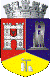 ROMÂNIAJUDEŢUL CLUJCONSILIUL LOCAL AL MUNICIPIULUI DEJStr. 1 Mai nr. 2, Tel.: 0264/211790*, Fax 0264/223260, E-mail: primaria@dej.ro 